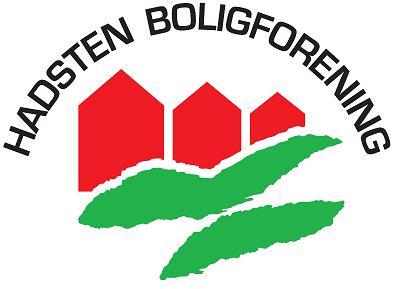 Dagsorden: FormaliaGodkendelse af dagsordenGodkendelse af referat fra møde d.13.08.2019Orientering / Emner fra formand og direktørOpsamling på beslutning fra seneste mødeKlager / Husordenssager / Sager i afdelingerneEvaluering af Infomøde for afdelingsbestyrelserStatus på målsætninger (bilag 2d)Hjemmeside - udvikling (bilag 2e)Forsikringer (bilag 2f)Affaldsplan (bilag 2g)Orientering fra direktør (bilag 2h-1, 2h-2)Afdelingerne - status og emner til drøftelse/beslutningAfdelingsmøder (bilag 3a)Afd. 21: PPV-plan (bilag 3b)Afd. 22: Helhedsplan (bilag 3c)Afd. 25: Diverse opgaver - statusGæsteværelserAlle: Udbud af lampeudskiftningSøndergade-projektDiverseEventueltMed venlig hilsenSøren Peters-Lehm     /     Jørgen Kragh Østby